Ruit 161 – 1983-vertaling.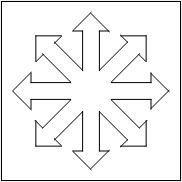 Naam: 	Gemeente: 	Lees Psalm 118. Al die woorde in die Psalm is weggesteek, en elkeen is net een maal gebruik.. Hulle is in al die rigtings: 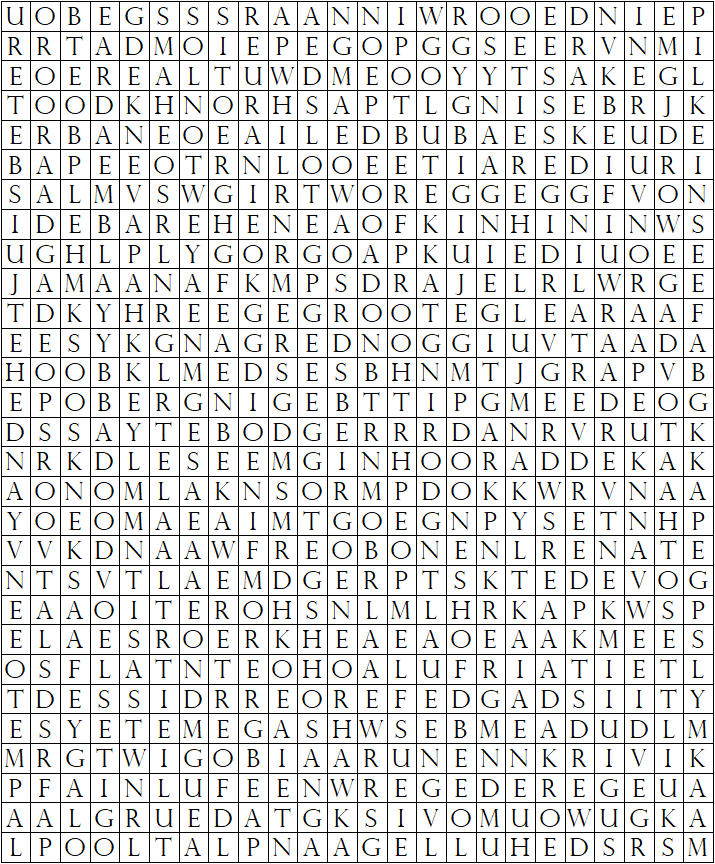 